OBIECTIVUL:  CONTRACT VJ-CL03 ,,REABILITAREA STATIEI DE TRATARE APA JIET SI SISTEMELE DE CLORINARE PENTRU LOCALITATILE LUPENI, VULCAN SI ANINOASA”DECANTOR  LAMELAR  - JIET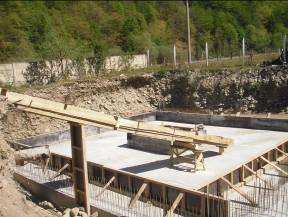 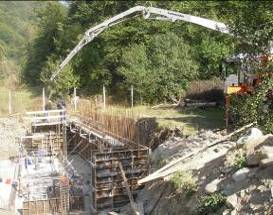 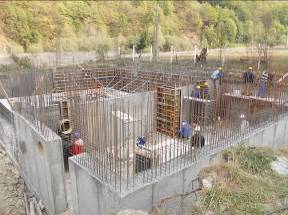 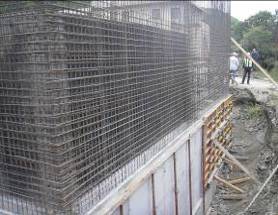 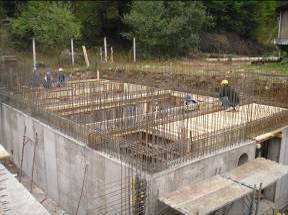 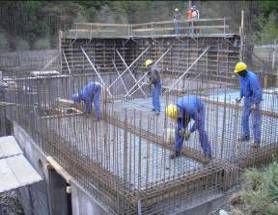 CONCENTRATOR  DE  NAMOL  -  JIET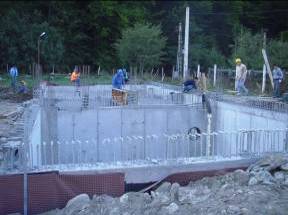 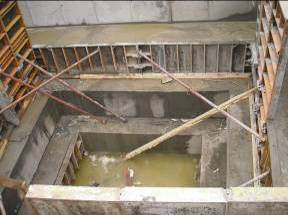 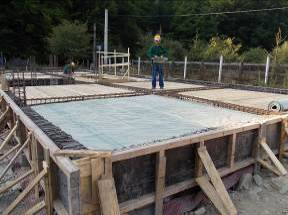 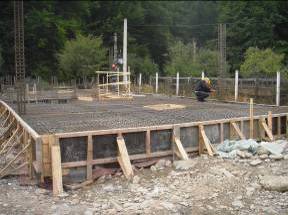 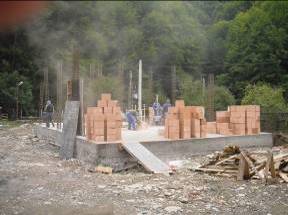 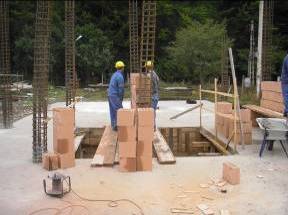 CLADIRE  ADMINISTRATIVA  SI  STATIE  DE  FILTRE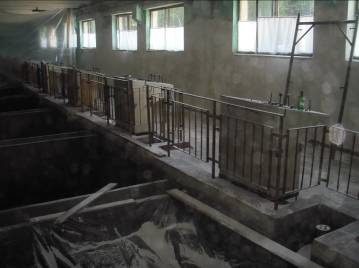 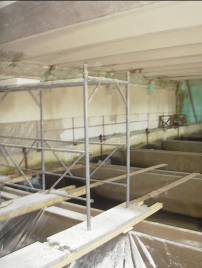 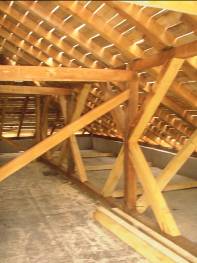 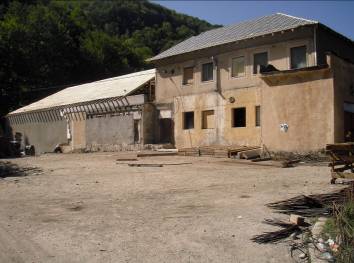 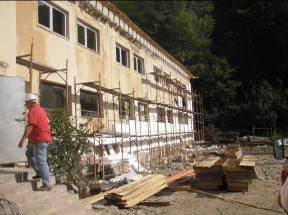 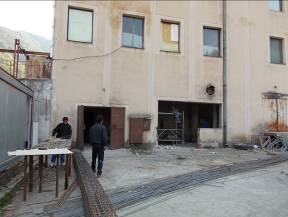 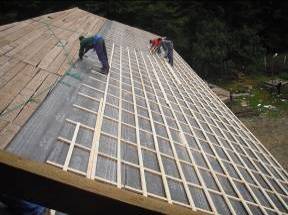 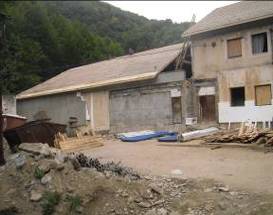 OBIECTIVUL:  CONTRACT VJ – CL – 02   ,,REABILITAREA  STAŢIEI  DE  TRATARE  A  APEI  VALEA  DE  PEŞTI  ŞI  A  CAPTĂRII  LAZĂRU,  VALEA  JIULUI’’  DECANTOR  LAMELAR  -  VALEA  DE  PESTI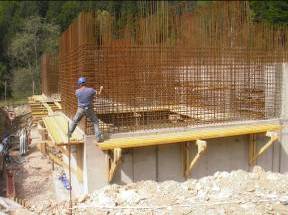 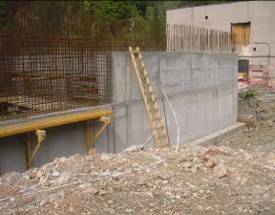 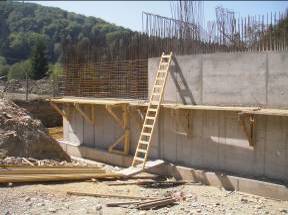 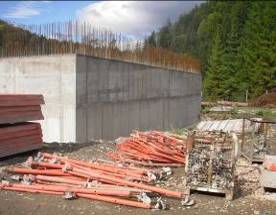 STATIA  DE  FILTRE  -  VALEA  DE  PESTI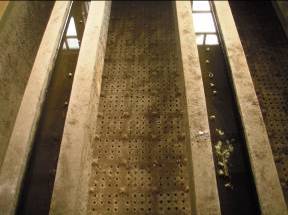 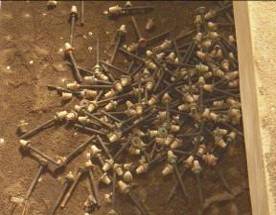 BAZIN  TAMPON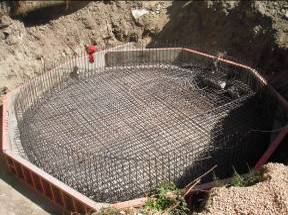 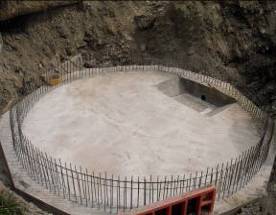 OBIECTIVUL:  CONTRACT VJ – CL - 01,,EXTINDEREA  STAŢIEI  DE  EPURARE  A  APEI  UZATE  DANUTONI,  VALEA  JIULUI’’ORGANIZARE  DE  SANTIER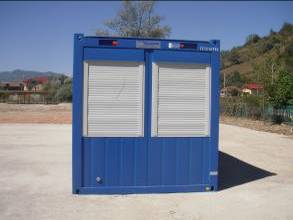 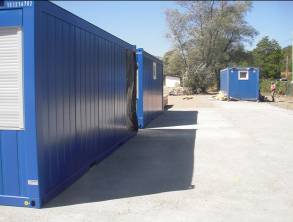 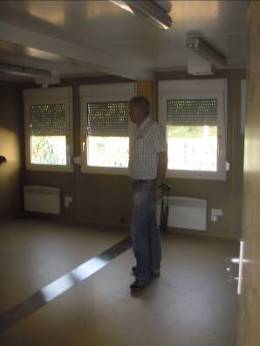 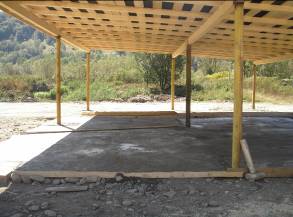 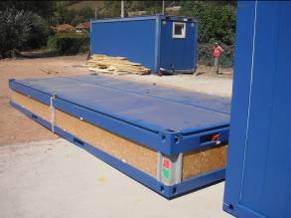 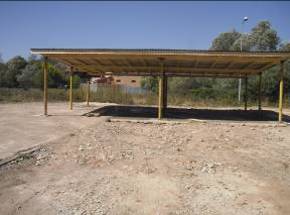 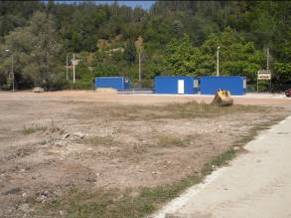 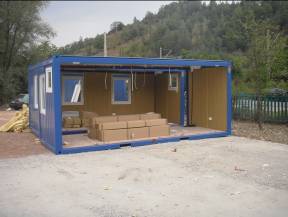 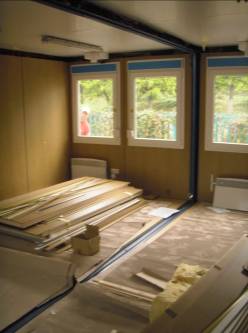 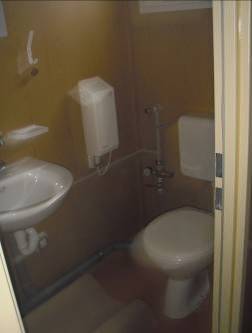 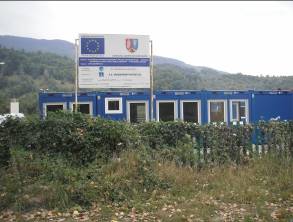 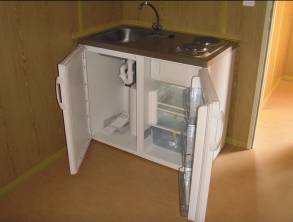 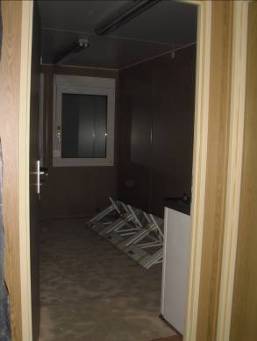 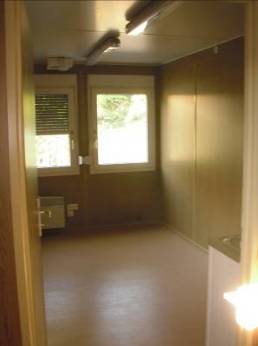 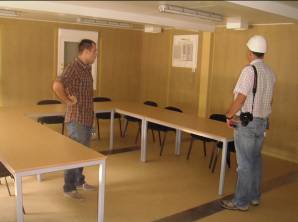 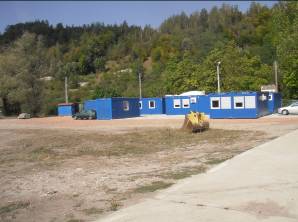 OB. 23 A  CAMERA  ELECTRICA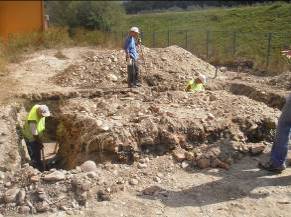 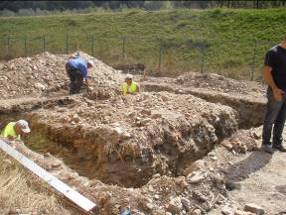 